Вторник 14.04.Время выполнения домашнего задания не должно превышать 15-25 минут!Выполнить следущие задания:Разминка (Выполняем 1 раз)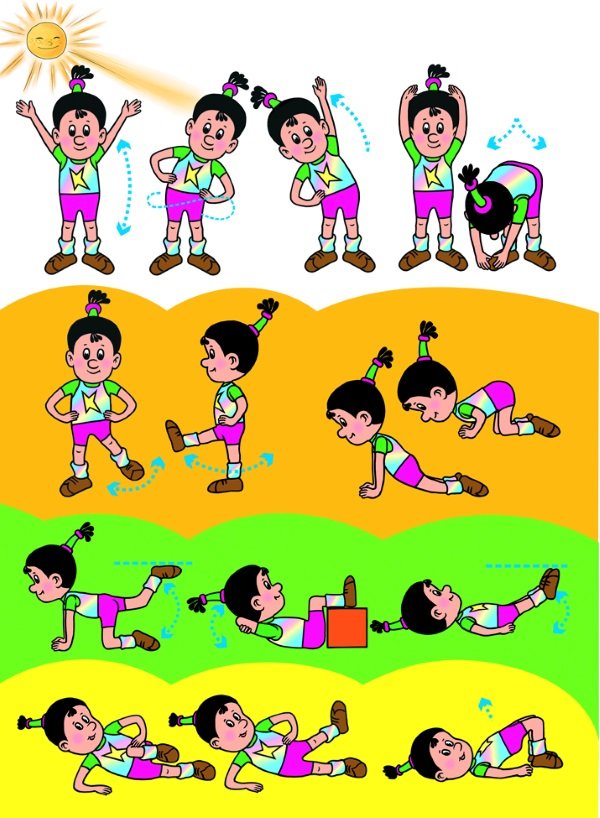 Поднимаем руки вверх, тянемся.Повороты в сторону, руки на поясе.Наклоны в сторону.Наклоны вниз, ноги прямые.Махи ногами в стороныМахи ногами вперед-назадСидя на четвереньках, выпремляемся прогибаемся в спинеПрыжки «Крести, вместе, врозь, одна»Упражнения для формирования правильной осанки«Наклоны»Разведя руки в стороны, выполняем наклоны туловищем вперед и назад.Выполняем 5-7раз«Ходьба с грузом на голове»Сохраняя правильную осанку, медленно ходим, удерживая какой-либо груз на голове.Выполняем 1 мин.«Махи ногами»Находясь в положении «ноги вместе, руки опущены», ребёнок отводит правую ногу назад, а руки разводит в стороны и замирает, после чего повторяет упражнение с левой ноги.Выполняем 5 раз правой ногой  и 5 раз левой ногой«Велосипед»Лёжа на спине, ребёнок при помощи ног «крутит педали велосипеда»Выполняем 30 сек. «Кошечка»Стоя на четвереньках, максимально прогибаемся в спине, голову запрокидываем вверх, далее спину плавно выгнуть вверх, голову опустить, прижав подбородок к груди.Выполняем 5-7раз«Лодочка»Лежа на животе, поднять голову и плечевой пояс, руки вперед с одновременным подниманием ног, задержаться на верху 3-5 сек.Выполняем 5-7разИгра «Горячий мяч»Лежа на животе, руки в крылышки, разогнув верхнюю часть спины, не касаясь локтями пола, передавать двумя руками мяч, откатывая его любому из играющих и возвращаясь в исходное положение.Упражнения на расслабление Стоя перед зеркалом, ребёнок, чередуя, сначала нарушает, а потом исправляет осанку.Выполняем 5 раз.Ребёнок прислоняется к стене пятью точками (затылок, лопатки, ягодицы, икры и пятки). Эти точки являются основными изгибами нашего тела, в норме они должны соприкасаться со стеной. После этого он выполняет различные движения, к примеру, приседания или разведение ног и рук в стороны, напрягая мышцы в среднем по 5 секундВыполняем 3-5 раз. Сидя по-турецки. 1-2-Руки в стороны назад вдох 3–4 — Обхватить грудную клетку выдох.Выолняем 5 раз.